DEPARTAMENTO DE PSICOLOGÍAINFORME TRIMESTRAL 2023ABRIL -MAYO- JUNIOABRILTOTAL DE CITAS OTORGADAS = 60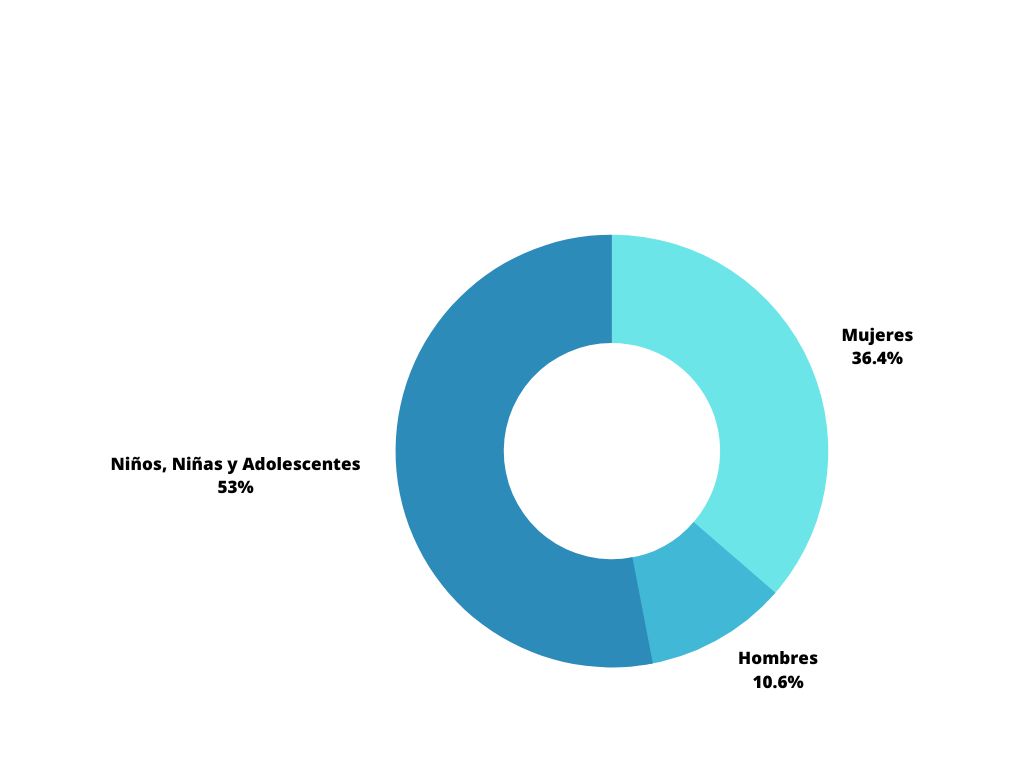 PERSONAS ATENDIDAS = 66HOMBRES  = 7MUJERES = 24NIÑOS, NIÑAS Y ADOLESCENTES = 35PRIMERA VEZ = 7EVALUACIONES PSICOLÓGICAS=6 Durante el mes de Abril de 2023 se otorgaron 60 citas de las cuales 7 fueron de primera vez. Del total de número de citas otorgadas se atendieron  66 personas de diferentes grupos de edad, siendo los ubicados en el grupo de Niños, Niñas y Adolescentes los que recibieron el mayor número de atenciones esto representa el 53% durante este mes, seguido del grupo de mujeres mayores de edad con un 36.4% de la atención. Durante este mes, el sector con el menor número de atenciones   fue el grupo de hombres mayores de edad a quienes se les otorgaron 7 atenciones lo que representa el 10%.MAYOTOTAL DE CITAS OTORGADAS = 64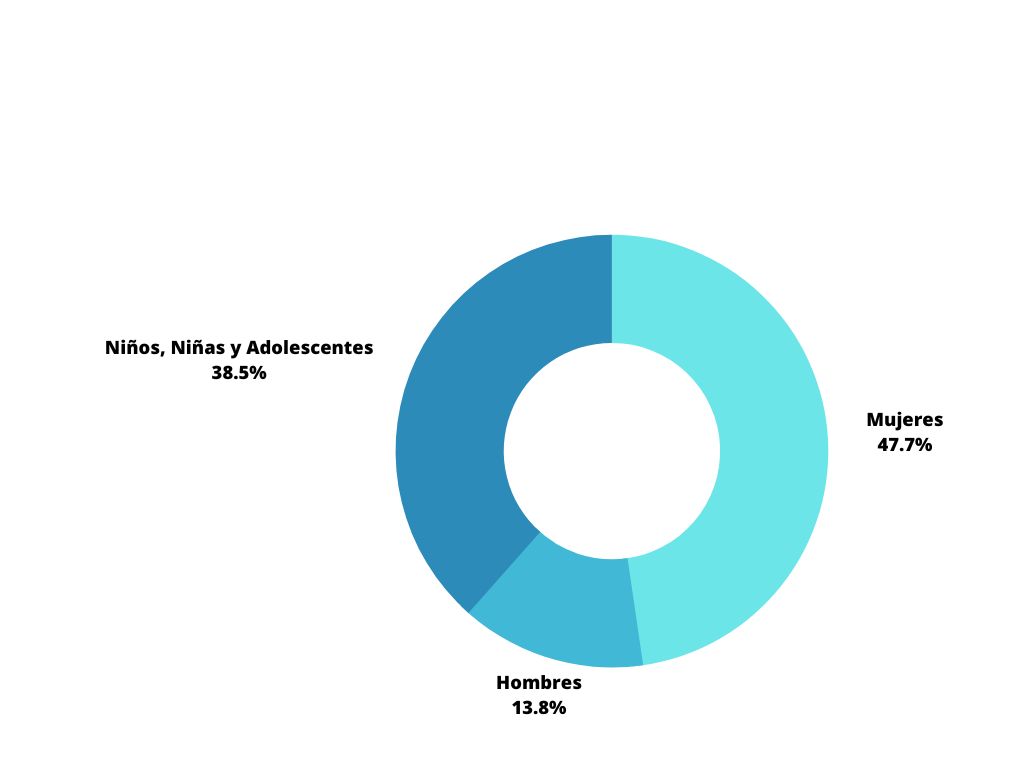 PERSONAS ATENDIDAS = 65HOMBRES  = 9MUJERES = 31NIÑOS NIÑAS Y ADOLESCENTES = 25PRIMERA VEZ = 9VISITAS DOMICILIARIASDurante el mes de Mayo de 2023 se otorgaron 64 citas de las cuales 9   fueron de primera vez. Del total de número de citas otorgadas se atendieron  65 personas de diferentes grupos de edad, siendo los ubicados en el grupo de Niños, Niñas y Adolescentes los que recibieron el mayor número de atenciones esto representa el 38.5% durante este mes, seguido del grupo de mujeres mayores de edad con un 47.7% de la atención. Durante este mes, el sector con el menor número de atenciones fue el grupo de hombres mayores de edad a quienes se les otorgaron 9 atenciones lo que representa el 13.8%.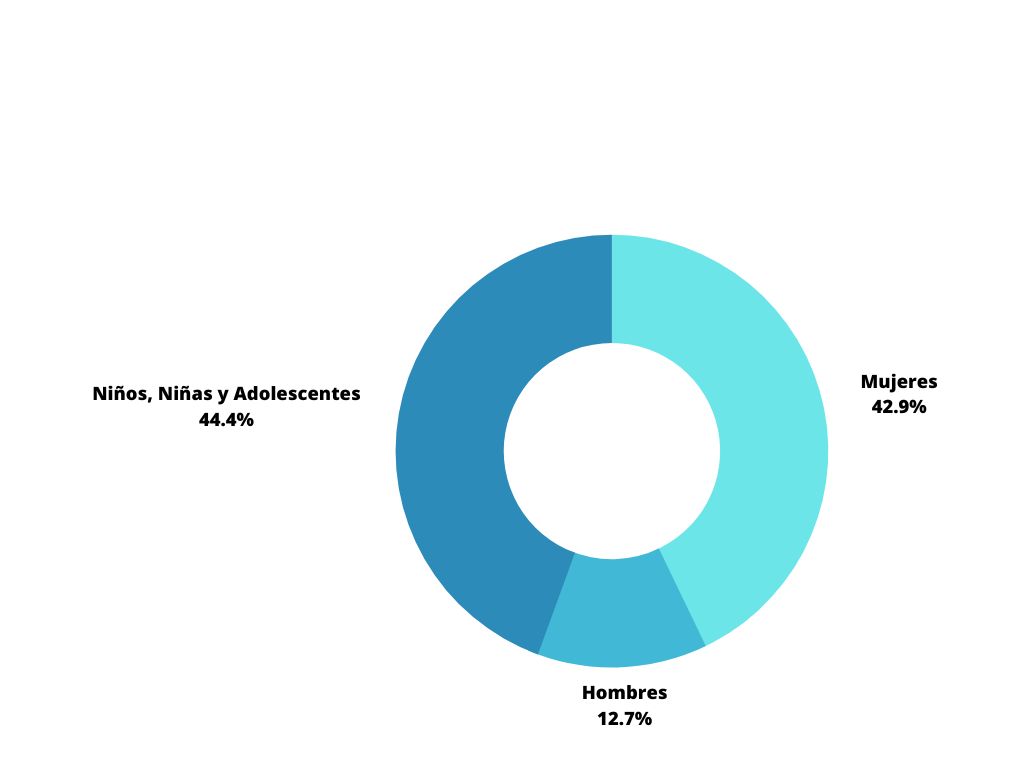 JUNIOTOTAL DE CITAS OTORGADAS = 57 PERSONAS ATENDIDAS = 64HOMBRES  = 8MUJERES = 27NIÑOS NIÑAS Y ADOLESCENTES = 28PRIMERA VEZ = 6VISITAS DOMICILIARIAS=1Durante el mes de Junio de 2023 se otorgaron 57 citas de las cuales 6  son de de primera vez. Del total de número de citas otorgadas se atendieron  64 personas de diferentes grupos de edad, siendo los ubicados en el grupo de Niños, Niñas y Adolescentes los que recibieron el mayor número de atenciones esto representa el 44.4% durante este mes, seguido del grupo de mujeres mayores de edad con un 42.9% de la atención. Durante este mes, el sector con el menor número de atenciones fue el grupo de hombres mayores de edad a quienes se les otorgaron 9 atenciones lo que representa el 12.7%.ATENTAMENTEJEFATURA DE PSICOLOGIA DIF MUNICIPAL COMALAPisc. Moisés Honorato Álvarez________________________________________Jefe del departamento de PsicologíaDif Municipal Comala